一括申請用一括申請用工　事　写　真　台　紙工　事　写　真　台　紙工　事　写　真　台　紙工事【後】用・住宅省エネポータルではリフォーム工事ごと、工程別に写真を提出（アップロード）する必要があります。（1ファイルあたり5MB以下）　工事ごと、工程別にファイルを分けて作成し、PDFファイルに保存した上でアップロードしてください。・どの部位の写真か分かるように入力してください。・工事前写真を撮り忘れた場合「提出免除依頼書」を作成の上、アップロードしてください。・住宅省エネポータルではリフォーム工事ごと、工程別に写真を提出（アップロード）する必要があります。（1ファイルあたり5MB以下）　工事ごと、工程別にファイルを分けて作成し、PDFファイルに保存した上でアップロードしてください。・どの部位の写真か分かるように入力してください。・工事前写真を撮り忘れた場合「提出免除依頼書」を作成の上、アップロードしてください。・住宅省エネポータルではリフォーム工事ごと、工程別に写真を提出（アップロード）する必要があります。（1ファイルあたり5MB以下）　工事ごと、工程別にファイルを分けて作成し、PDFファイルに保存した上でアップロードしてください。・どの部位の写真か分かるように入力してください。・工事前写真を撮り忘れた場合「提出免除依頼書」を作成の上、アップロードしてください。・住宅省エネポータルではリフォーム工事ごと、工程別に写真を提出（アップロード）する必要があります。（1ファイルあたり5MB以下）　工事ごと、工程別にファイルを分けて作成し、PDFファイルに保存した上でアップロードしてください。・どの部位の写真か分かるように入力してください。・工事前写真を撮り忘れた場合「提出免除依頼書」を作成の上、アップロードしてください。・住宅省エネポータルではリフォーム工事ごと、工程別に写真を提出（アップロード）する必要があります。（1ファイルあたり5MB以下）　工事ごと、工程別にファイルを分けて作成し、PDFファイルに保存した上でアップロードしてください。・どの部位の写真か分かるように入力してください。・工事前写真を撮り忘れた場合「提出免除依頼書」を作成の上、アップロードしてください。・住宅省エネポータルではリフォーム工事ごと、工程別に写真を提出（アップロード）する必要があります。（1ファイルあたり5MB以下）　工事ごと、工程別にファイルを分けて作成し、PDFファイルに保存した上でアップロードしてください。・どの部位の写真か分かるように入力してください。・工事前写真を撮り忘れた場合「提出免除依頼書」を作成の上、アップロードしてください。建　物　名　称建　物　名　称対象リフォーム工事対象リフォーム工事対象リフォーム工事対象リフォーム工事対象リフォーム工事高効率給湯器部屋番号部屋番号部　　位部　　位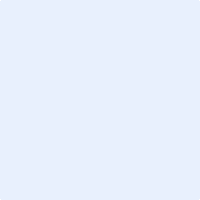 部屋番号部屋番号部　　位部　　位部屋番号部屋番号部　　位部　　位部屋番号部屋番号部　　位部　　位部屋番号部屋番号部　　位部　　位